ONTARIO KNIFE COMPANY® ANNOUNCES NEWEST ADDITION TO POPULAR RAT SERIES OF SURVIVAL/OUTDOOR KNIVESIncorporating Extremely Tough S35VN Steel, the New RAT-6 Delivers on Durability and Functionality Ontario Knife Company® (OKC®), the award-winning cutlery maker with more than 130 years of experience designing and creating blades for every need, is proud to announce the newest addition to its popular RAT Series of knives, the new RAT-6 fixed blade knife. Chock full of quality materials and field-proven design features, the RAT-6 thrives at both large chopping tasks and fine detail work, making it the all-in-one versatile knife you need for survival and outdoor use.“Our RAT Series of knives are some of our most popular designs, and for good reason. Each RAT series fixed-blade knife employs a functional design with top-quality materials that can handle all your chopping or cutting tasks in the woods,” said David Fenske, V.P. of Sale & Marketing at OKC.  “For the new RAT-6, we’ve upgraded the blade steel to tough-as-nails S35VN, while incorporating a 5.5-inch blade with a deep finger choil and a micarta handle.  This knife will be a new favorite among survival and outdoor enthusiasts,” he added.The new RAT-6 features a 5.5-inch, S35VN drop point blade with 58-60HRC hardness and a satin finish. This means its blade length falls between OKC’s popular RAT-5 and RAT-7 models. OKC upgraded its steel in the RAT-6 to S35VN, which is an extremely tough, high-quality steel that provides superior resistance to wear and chipping while delivering excellent, long-lasting edge retention.  The knife has an overall length of 12.1 inches including a vast blade length sweeping into a piercing tip. This blade design makes the knife a real workhorse when chopping. The RAT-6 also incorporates a deep finger choil and a micarta handle for a secure grip for when you need to accomplish more detailed work.  With such versatility, the new RAT-6 is THE knife you need when headed outdoors. The new OKC RAT-6 is 100% Made in the USA and comes equipped with a Nylon MOLLE compatible sheath, perfect for strapping to packs, MOLLE belts, tactical vests, or anything with a MOLLE panel.Founded in 1889, the Ontario Knife Company® is an award-winning knife, cutlery, and tool manufacturer operating out of Upstate New York for over 125 years. OKC® produces a wide range of tools, including cutlery and kitchenware, hunting and fishing knives, machetes, survival and rescue equipment, science and medical tools, and tactical knives. OKC has a long tradition of building knives and tools for the U.S. military, producing high quality equipment that has seen continuous service since WWII. In addition to being a major supplier to the U.S. Armed Forces, OKC leverages a network of distributors, dealers, and major commercial retailers to sell its products nationwide and internationally to over 35 countries. OKC’s custom manufacturing division Jericho® Tool, advances capabilities including a broad-spectrum of injection molding, tool and die, and machining operations to provide white label and OEM manufacturing services for consumer and industrial goods. Collectively OKC’s product lines and manufacturing services reach the housewares, sporting goods, tactical, security, law enforcement & first responders, education, science & medical, and industrial & agricultural industries.For more information about Ontario Knife Company and its industry-leading line of advanced knives, machetes, edged products and specialty tools, contact Ontario Knife Company at P.O. Box 145-26 Empire Street · Franklinville, NY 14737 · Telephone (716) 676-5527 · Or visit www.ontarioknife.com. The Ontario Knife Company is a subsidiary of publicly traded Servotronics, Inc. (NYSE MKT - SVT).Connect with Ontario Knife Company on social media: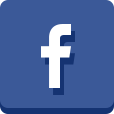 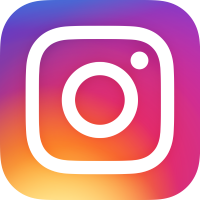 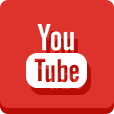 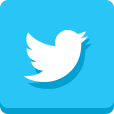 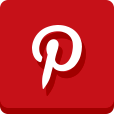 Editor’s Note: For hi-res images and releases, please visit our online Press Room at www.full-throttlecommunications.com